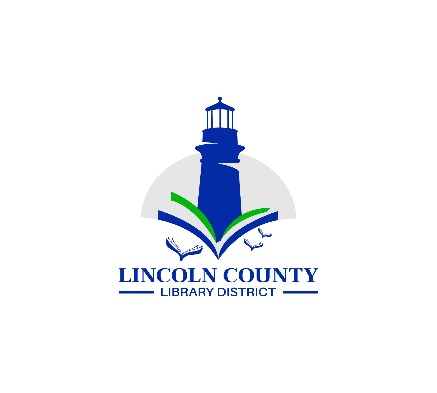 Lincoln County Library District Board MeetingWednesday December 13, 2003132 NE 15th Ave, Newport OR  97365Meeting called to order at 10:15AM, Present: Carla Clark, Virginia Tardaeweather, Tim Merrill, Susan Garner, Chris Boyle (Remote). Bryan Miyagishima (secretary)AgendaAgendaCall Regular Meeting to OrderCall Regular Meeting to OrderPresidentPresidentApproval of the AgendaApproval of the AgendaPresident - approvedPresident - approvedTopicLeadLeadPurpose OutcomePublic CommentPresidentPresidentAnyone may speak at this timeMinutesBoard Meeting November 14, 2023 PresidentPresidentApproval – motion Virginia, seconded by Tim. Passed unanimouslyReportsBoard ReportsBoard MembersBoard MembersThe Toledo Umbrella parade was a success. Yachats is experiencing problems with the foundation for their new building, so will not be participating in the ILS project right now. The current building must be put on piers as well, and may possibly face relocation. The Siletz Friends have been working on resealing the library parking lot. Also, they received a grant from the Lincoln Co. Cultural Coalition for $1600. Carla has reached out to the tribe for the balance needed for the $2000 cost of resealing. The Siletz Library will celebrate 17 years in February.Director’s ReportDirectorDirectorInformationFinancial ReportDirectorDirectorAcceptanceThe board expressed interest in working on a segment of the budget every meeting. They will work on payroll and healthcare lines during the January meeting. Old BusinessAgreement with First Thursday Book  GroupDirectorDirectorReview for discussionBryan will create a room usage checklist for any users of the conference room. Once the book review group says they are okay with the agreement, we will have a formal signing at a future board meeting. New BusinessRecommendation for 2023 library allocationsDirectorDirectorDecisionBryan recommended using the figure set by the budget team as the basis for allocation, $1,524,332.00 . This figure will remain the same for the following year, although the allocation will increase according to the allocation formula that was previously created. Move to approve by Susan / seconded by Tim. Approved unanimously.“Technical Services Specialist” position descriptionDirectorDirectorDiscussion2024 Spring election informationDirectorDirectorDiscussionA resolution for measure language will be addressed in the January board meeting.Next District Board Meeting January 10, 2024InformationJanuary 10, 2024